Förändring i ditt premiepensionssparandeDen här informationen skickas till dig eftersom du har andelar i fonden 
Zensum Tillväxt (572107) i ditt premiepensionssparande.Fondbolaget East Capital Asset Management S.A. övertar förvaltningen av ovanstående fond den 13 november 2017.Vad innebär förändringen för dig?Ditt innehav flyttas till fonden East Capital Sustainable Emerging Markets (426304) om du inte gör ett fondbyte senast den 2 november 2017. Nedan visas de huvudsakliga skillnaderna mellan fonderna. Bl.a. kommer placeringsinriktningen förändras.         Om du vill byta fondDet gör du enkelt och utan kostnad på vår webbplats med e-legitimation, på blankett eller via appen ”byt fonder”. Blankett beställer du på från kundservice. E-legitimation beställer du från din bank.Har du frågor?På vår webbplats www.pensionsmyndigheten.se kan du läsa mer om premiepensionen och fondsparande. Med vänlig hälsningPensionsmyndigheten 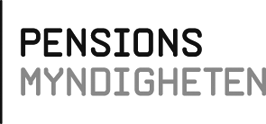 Datum                            Personnummer                           Zensum Tillväxt               East Capital Sustainable Emerging Markets FondID572107426304ISINSE0007278601LU1496893543FörvaltareIsec Services ABEast Capital Asset Mgmt S.AJuridisk formSvensk värdepappersfondSICAV i LuxemburgValutaSEKEURFondkategoriAktiefonder - GlobalAktiefonder – Nya MarknaderPlaceringsinriktningAktiv global aktieinriktning Aktiv aktieinriktning med fokus på hållbara företag i tillväxtländerDerivatinstrumentJaNejOfficiellt startdatum2015-08-102017-06-30Fondavgift0,80 % per år0,68 % per årUtveckling snitt 5 årSaknasSaknas, fonden är nystartadVolatilitet Risk 3 år SaknasSaknas, fonden är nystartad